				                    	 Form JGC-4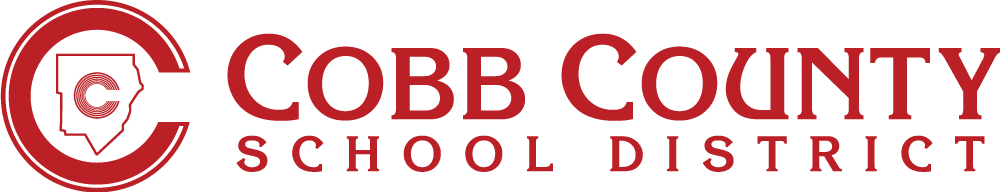 Portuguese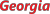 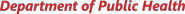 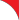 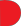 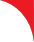 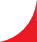 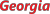 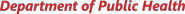 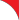 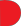 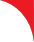 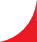 AFFIDAVIT OF RELIGIOUS OBJECTION TO IMMUNIZATIONDECLARAÇÃO DE PROTESTO CONTRA IMUNIZAÇÃO POR MOTIVOS RELIGIOSOS____________________________________ (nome do pai, da mãe ou responsável) compareceu diante de mim, o tabelião que assina este documento, e jurou que as declarações abaixo são verdadeiras:Sou pai/mãe ou guardião legal de ________________________ (nome da criança) nascida em ____________________ (data de nascimento). Compreendo que o Departamento de Saúde Pública do Estado da Geórgia requer que as crianças tomem vacinas contra as seguintes doenças antes de darem entrada em uma escola ou instalações de cuidados infantis: difteria; Haemophilus influenza tipo B (não necessária no quinto aniversário ou após essa data); hepatite A; hepatite B; sarampo; meningite; caxumba; coqueluche (tosse convulsa); doença pneumocócica (não necessária no quinto aniversário ou após essa data); poliomielite; rubéola (sarampo alemão); tétano, e varicela (catapora).Compreendo que o Departamento de Saúde Pública do Estado da Geórgia determinou o seguinte:essas vacinas são necessárias para evitar a disseminação de doenças perigosas entre crianças e a população deste Estado;as vacinas obrigatórias são seguras;crianças que não tomarem essas vacinas correm disco de contrair tais doenças ecrianças que não receberem as vacinas obrigatórias correm o risco de disseminar essas doenças para mim, para outras crianças na escola ou nas instalações de cuidados infantis ou a outras pessoas.Declaro de maneira sincera que as minhas crenças religiosas são contra a vacinação e que o meu protesto contra a vacinação não se baseia unicamente em uma filosofia pessoal ou inconveniência. Compreendo que, independentemente das minhas objeções religiosas, o meu filho/a minha filha poderá ser excluído(a) da escola ou das instalações de cuidados infantis durante uma epidemia concreta ou possível envolvendo qualquer doença que poderia ser prevenida pela vacinação obrigatória perante o Departamento de Saúde Pública do Estado da Geórgia. Compreendo também que o meu filho/a minha filha poderá ser obrigado(a) a receber a vacina caso a doença alcance o status de epidemia, conforme o Código da Geórgia, seção 31-12-3 e a Regra 511-9-1-.03(2)(d) do Departamento de Saúde Pública. Dia ____ de ____________ de 20____. ___________________________________				___________________________________Pai ou guardião legal (nome impresso)					Pai ou guardião legal (assinatura)jo juramento quien subscribe,Jurado e assinado diante de mim no dia ___de ____________ de 20____.___________________________________TabeliãoMinha autorização vence em _____________.DPH Form 2208 Revised June 2019PLEASE NOTARIZESworn to and subscribed before me this ______day of ______, 20____.Notary Public:_____________________________________________________________________________________Date of Expiration of Notary Public AppointmentPLEASE NOTARIZESworn to and subscribed before me this ______day of ______, 20____.Notary Public:_____________________________________________________________________________________Date of Expiration of Notary Public Appointment